2018.08.20-21_Vcme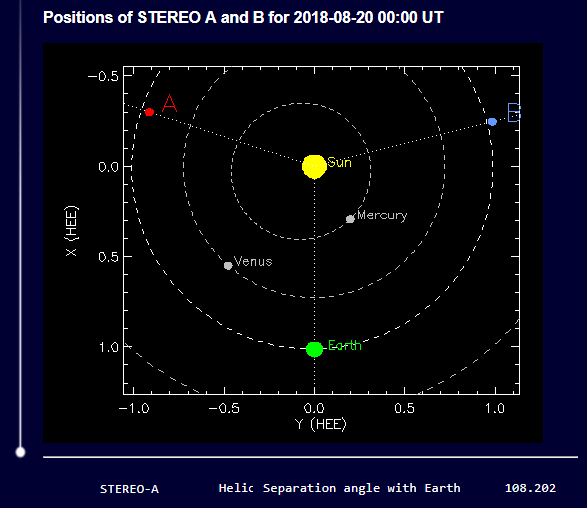 CACTUS   'Computer Aided CME Tracking'   http://sidc.oma.be/cactus/      http://sidc.oma.be/cactus/about/index.htmlhttp://www.sidc.be/rwc/cor2speed/cor2speed.html#canvas_positionSTEREO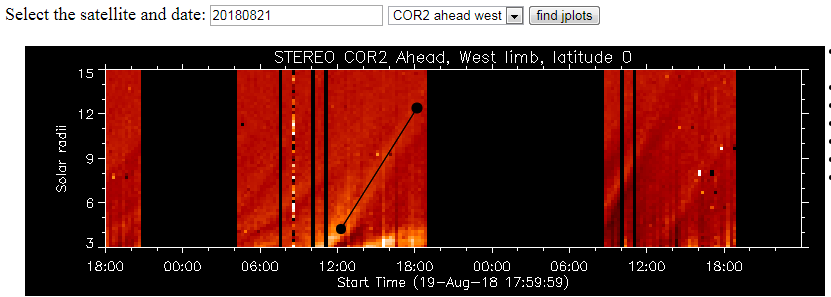 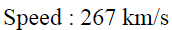 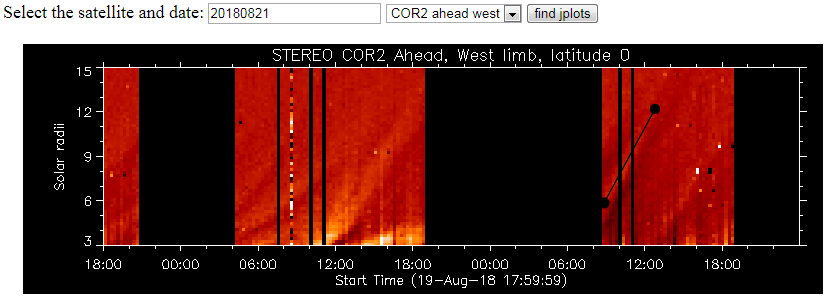 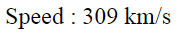 STEREOИзображения берём на http://spaceweather.gmu.edu/seeds/dailymkmovie.php?cme=20180820&cor2=ahttp://spaceweather.gmu.edu/seeds/dailymkmovie.php?cme=20180821&cor2=aПереносим в paint.net,  "Вид" увеличиваем дважды с помощью "+"Диаметр затмевающего диска получается 39 мм. Это 6Rs.  1Rs=6.5 ммРасстояния отсчитываются от центра С.20 авг.СМЕ-1 южное крыло05:54    30 мм   4.6 Rs06:24    33         5.1 06:54    36         5.5 07:24    38         5.8507:54    40         6.1508:24    42         6.508:54    44         6.809:24    47         7.209:54    50         7.710:24    54         8.3      CME-210:54    57         8.8 br-loop      3.5Rs11:24                                        4.111:54                          30          4.6 12:24                          35         5.4     front12:54                          37         5.7                     13:24                          40         6.2     (65)    10Rs 13:54                          45         6.9     72       11.114:24                          50         7.7     77       11.814:54                          57         8.7     82   CME-3  br-loop      18:54      25мм   3.8Rs                   2819:24      26.5     4.119:54      30    4.620:24      33    5.121:24      35    5.4 21:54      37    5.722:24      38.5  5.9            41 22:54      40     6.1523:24      41     6.323:54      43     6.621 авг.00:24     45     6.900:54     48     7.4 01:24     50     7.701:54     50     7.702:24     53     8.1502:54     57     8.803:24     60     9.203:54     64     9.804:24     69    10.604:54     71    10.905:24     75    11.505:54     78    1206:24     82     12.606:54     87     13.407:24     92     14.1SEEDS - Solar Eruptive Event Detection Systemhttp://spaceweather.gmu.edu/seeds/ LASCO coronagraph (C2)  movies  http://spaceweather.gmu.edu/seeds/dailymkmovie_ql.php?cme=20180820http://spaceweather.gmu.edu/seeds/dailymkmovie_ql.php?cme=20180821